Homework Answers for Week 5 (Summer Term) Arithmetic: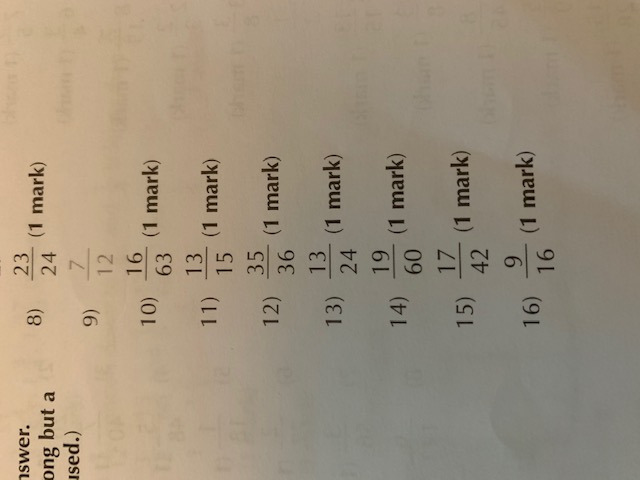 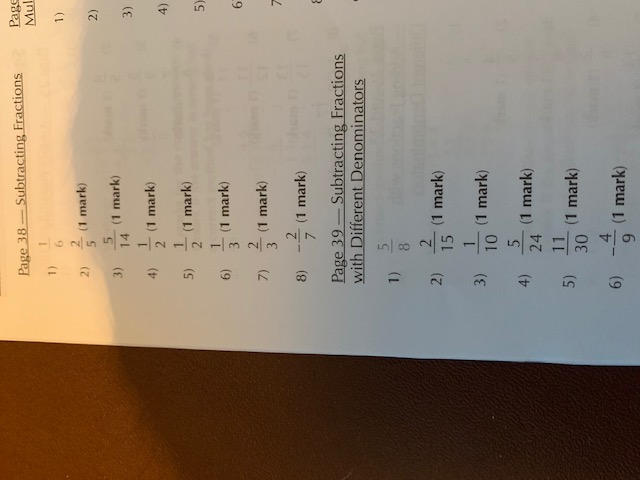 Geometry: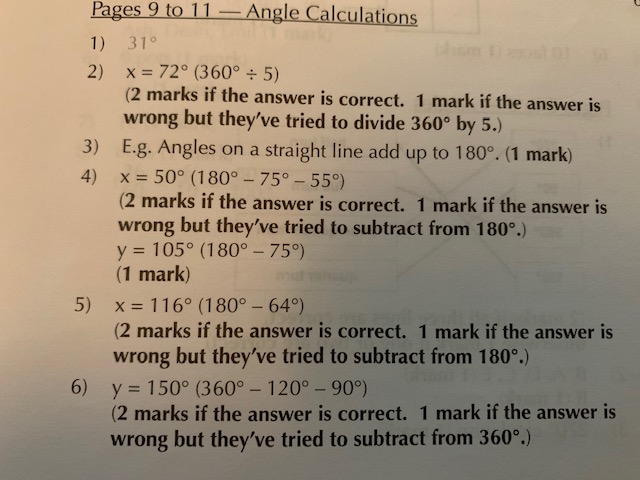 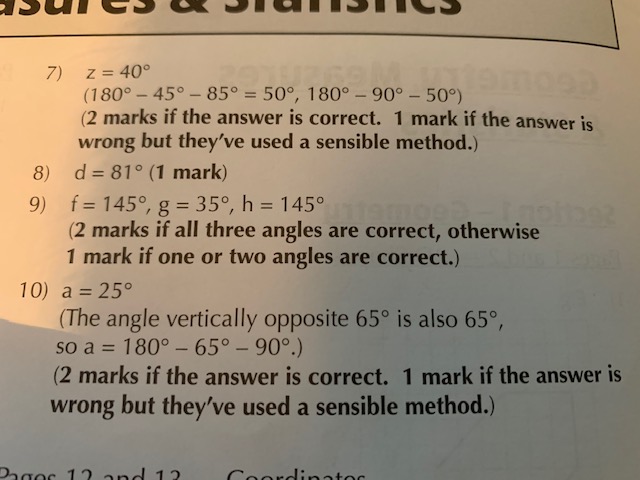 Number:    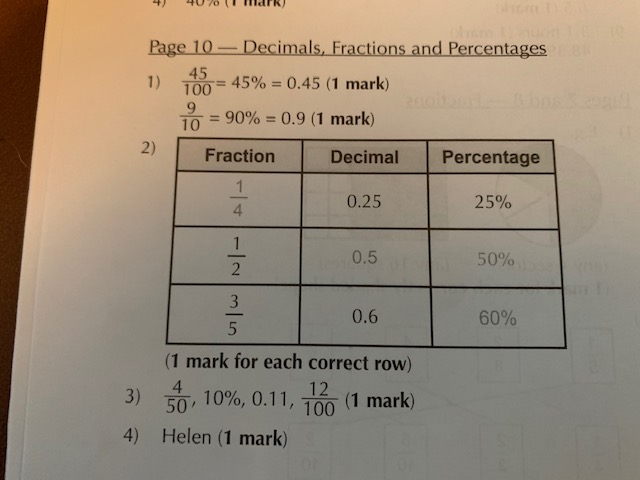 Grammar: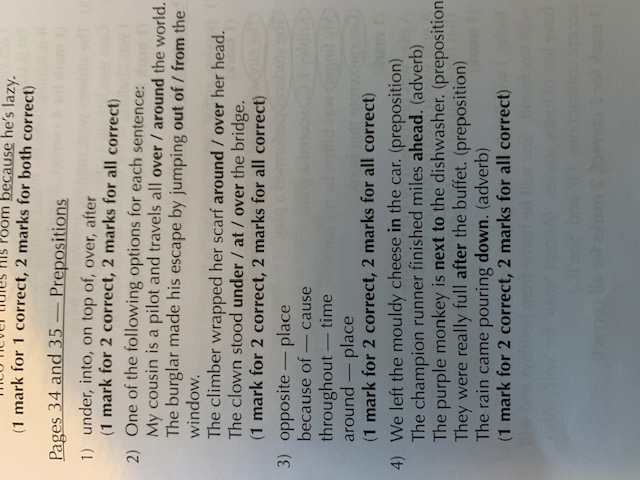 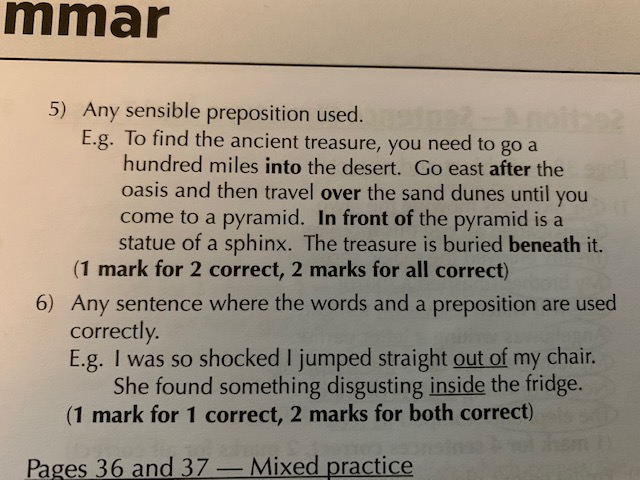 Spelling: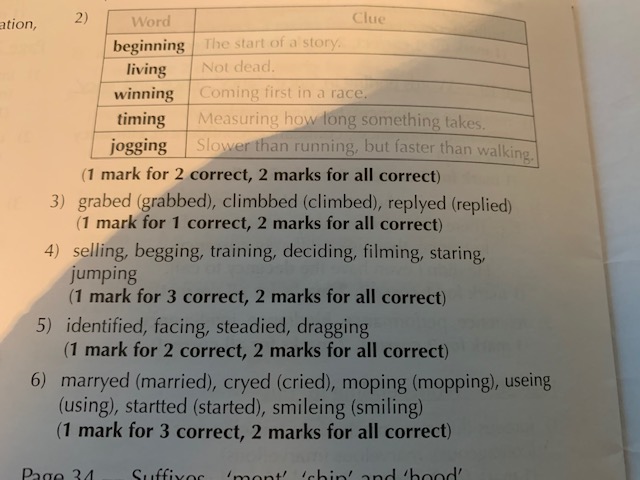 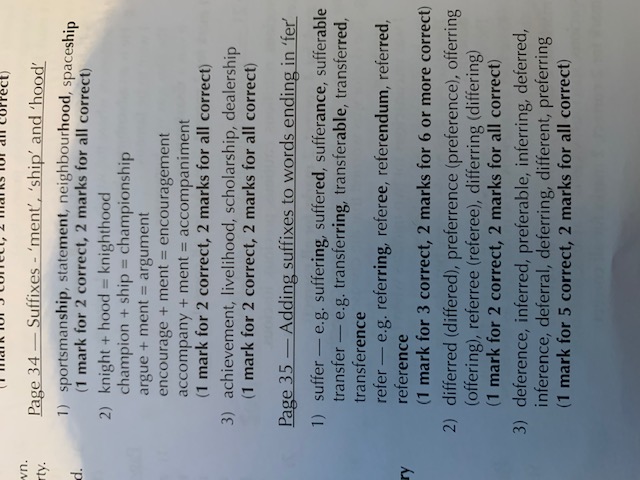 Punctuation: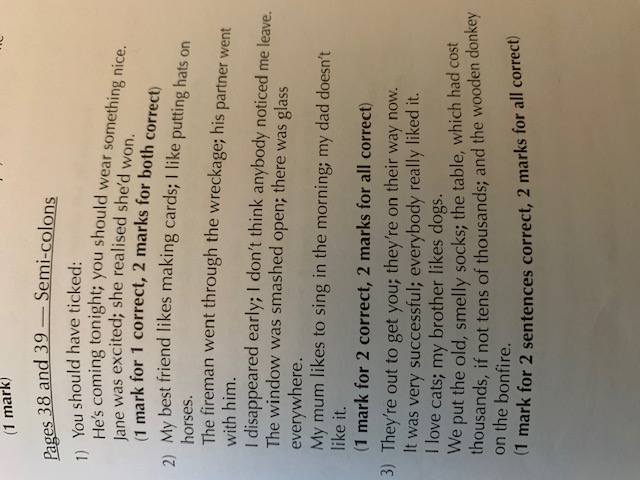 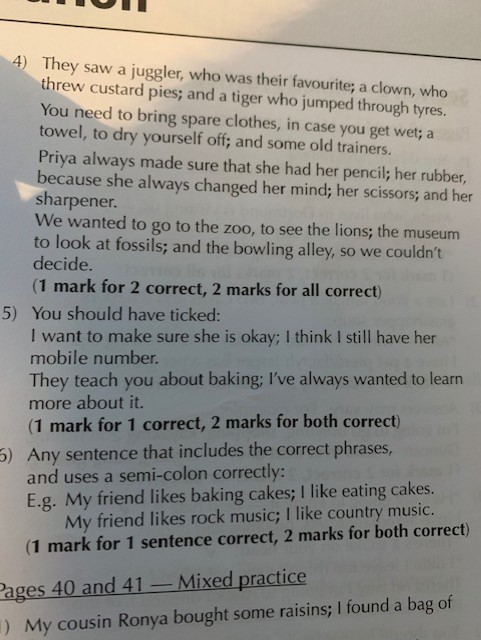 